知识产权与遗传资源、传统知识和民间文学艺术
政府间委员会第三十八届会议2018年12月10日至14日，日内瓦保护传统文化表现形式：条款草案秘书处编拟的文件.	在2018年8月27日至31日举行的第三十七届会议上，产权组织知识产权与遗传资源、传统知识和民间文学艺术政府间委员会（“委员会”）以文件WIPO/GRTKF/IC/37/5为基础，编拟了另一份案文“保护传统文化表现形式：条款草案第二次修订稿”。委员会决定，根据文件WO/GA/49/21所载的委员会2018-2019年任务授权和2018年工作计划，将2018年8月31日议程第5项“传统知识/传统文化表现形式”结束时的该案文转送委员会第三十八届会议。.	根据上述决定，现将“保护传统文化表现形式：条款草案第二次修订稿”作为附件附于本文‍件。.	请委员会对附件中所载的文件进行审查并发表评论意见，以拟订文件的修订稿。[后接附件]保护传统文化表现形式：条款草案第二次修订稿（2018年8月31日）序言/引言承认《联合国土著人民权利宣言》，以及［宣言中］土著［人民］和当地社区的愿望；［承认土著［人民］和当地社区有权］承认土著［人民］的权利和当地社区的利益］来保持、掌管、保护和发展其对包括其传统文化表现形式在内的文化遗产的知识产权；］承认土著［人民］和当地社区的情况因地而异、因国而异，国家、地区的差异以及各种历史和文化背景的重要性应予考虑；承认土著［人民］和当地社区的传统文化表现形式产具有［内在］价值，包括社会、文化、精神、经济、科学、思想、商业和教育价值；肯定传统文化表现形式体系是进行不断创造及鲜明的智力和创造性生活的框架，对于土著［人民］和当地社区具有［内在的］重要意义；尊重社区自身和相互之间继续以其习惯的方式使用、发展、交流和传播传统文化表现形式；增进人们对传统文化表现形式的尊重，对维持这些表现形式持有人的尊严、文化认同以及智力价值的尊重；肯定保护传统文化表现形式应当有助于促进创造创新，有助于传统文化表现形式的转移与传播，使持有人和使用者共同受益，而且在方式上有利于社会和经济福利，并应有助于权利和义务的平衡；［［按照共同商定的条件，包括公平平等地进行惠益分享，遵从土著［人民］、［当地社区和民族/受益人］自由事先知情同意、批准和参与的条件，］［促进］思想和艺术自由、研究或其他公平的实践和文化交流；］［确保与保护和保障传统文化表现形式有关的国际协定，以及与知识产权有关的国际协定的相互支持作用；］承认并重申知识产权制度在促进创新创造、传统文化表现形式的转移与传播、经济发展，使传统文化表现形式的利益攸关方、提供方和使用者共同受益中发挥的作用；承认活跃的公有领域和适用于所有人使用、［并］对创造力和创新至关重要的知识体系的价值，［并承认有必要保护和保存公有领域；］［承认有必要制定新的规则和准则，为执行与传统文化表现形式相关的权利提供有效和适当的手段，同时兼顾各国法律制度的差异；］［本文书的任何内容均不得解释为削弱或取消土著［人民］或当地社区现在享有或将来可能获得的权利。］［第1条
术语的使用本文书中：［替代项1传统文化表现形式系指任何［创意或精神、］［艺术和文学］表现形式，不论是物质形式还是非物质形式，或者物质形式与非物质形式的组合，例如动作、物质、音乐和声音，或语音和文字，及其改编作品，可能存在于书面/经过整理的、口头的或其他形式］，由土著［人民］和当地社区［集体］创造、产生、表达或延续；是土著［人民］和当地社区的文化和/或社会认同和文化遗产的独特产物和/或与之有［直接］关联；可以是动态、不断演变的，且代代相传，无论是否连续。［替代项2传统文化表现形式系指任何［创意或精神、］［艺术和文学］表现形式，不论是物质形式还是非物质形式，或者物质形式与非物质形式的组合，例如动作、物质、音乐和声音，或语音和文字，及其改编作品，可能存在于书面/经过整理的、口头的或其他形式］，由土著［人民］和当地社区［集体］创造、产生、表达或延续；是土著［人民］和当地社区的文化和/或社会认同和文化遗产的独特产物和/或与之有［直接］关联；可以是动态、不断演变的，且已在可由每个［成员国］/［缔约方］决定的期间使用、但不少于五十年/或五代人，代代相传，无论是否连续。］［公有领域在本文书中是指，就其性质而言，不受或可能不受使用这种材料的国家的立法规定的知识产权或相关保护形式保护的无形材料。这可能是所涉客体不符合在国家层面保护知识产权的先决条件的情况，或根据情形，也可能是任何先前的保护期已届满的情况。］［替代项公有领域是指国内法界定的公有领域。］［公开可用系指［已经失去了与任何土著社区显著联系且由此］成为通用或普通知识的［客体］/［传统知识］，尽管其历史起源可能已为公众所知。］［［“使用”］/［“利用”］系指（a）	传统文化表现形式被包括在产品中的：（i）	在传统范围以外生产、进口、许诺销售、销售、存储或使用产品；或（ii）	为在传统范围以外许诺销售、销售或使用产品而占有产品。（b）	传统文化表现形式被包括在方法中的：（i）	在传统范围以外使用方法；或（ii）	对使用方法直接产生的产品进行（a）项中所述的行为；或（c）	传统文化表现形式用于导致营利或商业目的的研究与开发的。］］［第2条
目　标［替代项1本文书应当为受益人提供手段：防止其传统文化表现形式被盗用、滥用和未经授权使用；鼓励和保护创造和创新，不论是否商业化；防止对传统文化表现形式错误地授予或主张知识产权；并实现因使用其传统文化表现形式而产生的利益的公平和公正分享。］［替代项2本文书的目的是支持传统文化表现形式在知识产权制度内根据国内法适当使用和保护，［并承认］［同时承认］［受益人］［土著［人民］和当地社区］的权利。［替代项3本文书应当为受益人提供手段：防止其传统文化表现形式被盗用、滥用和未经授权使用；在承认公有领域的价值，并承认有必要保护、保存和加强公有领域的同时，鼓励和保护基于传统的创造和创新，不论是否商业化；并防止对传统文化表现形式错误地授予或主张知识产权。］］［第3条
［［保护］/［维护］的资格标准］/［［文书］/［保护］的客体］［备选项1本文书适用于传统文化表现形式。］［备选项2本文书适用于以下传统文化表现形式：与第4条定义的受益人的文化遗产有显著联系；并已在可由每个成员国决定的期间使用、但不少于五十年。］］［第4条
受益人［备选项1本文书的受益人是可以依据国内法确定的土著人民、当地社区和其他受益人。］［备选项2本文书所保护的受益人是持有、表达、创造、延续、使用和发展［受保护］传统文化表现形式的土著［人民］和当地社区。］［备选项3本文书的受益人是可以依据国内法确定的土著［人民］、当地社区和其他受益人［，例如国家［和/或民族］］。］］［第5条
［保护］/［维护］的范围［备选项15.1	按本［文书］的定义，［成员国］/［缔约方］［应当］/［应］对其［受保护的］传统文化表现形式的受益人的经济利益和精神利益，以合理、兼顾各方利益的方式，酌情并按照国内法予以维护。5.2	本［文书］提供的保护不延及下列传统文化表现形式：［在一段合理时期内］在本［文书］定义的受益人的社区以外为人广泛所知或使用，属于公有领域，或受一项知识产权的保护。］［备选项25.1	成员国应当/应对本文书中定义的秘密和/或神圣传统文化表现形式的受益人的经济和精神权利和利益，酌情并按照国内法，适用时，按照习惯法，予以保护。受益人尤其应享有授权使用此种传统文化表现形式的专有权。5.2	客体仍在集体范围内持有、延续和使用，但未经受益人授权可以被公众获得的，成员国应当/应酌情提供行政、立法和/或政策措施，制止对此种传统文化表现形式虚假、误导或冒犯性的使用，提供署名权，并为其传统文化表现形式适当的用法作出规定。此外，此种传统文化表现形式未经受益人授权已经可以被公众获得，并且遭到商业性利用的，成员国应当/应酌情尽最大努力为给予报酬提供便利。5.3	客体不受5.1款或5.2款保护的，成员国应当/应在适用时与受益人协商，尽最大努力保护客体的完整性。］［备选项3备选方案15.1	凡［受保护］传统文化表现形式是土著［人民］或当地社区内［神圣］、［秘密］或［仅限土著［人民］或当地社区所知］［密切持有］的，成员国应当‍/应：（a）	酌情并根据国内法，提供法律、政策和/或行政措施，允许受益人：i.	［创造、］延续、控制和发展上述［受保护］传统文化表现形式；ii.	［阻止］防止进行未经授权的披露和录制，并防止对秘密的［受保护］传统文化表现形式进行非法使用；iii.	［根据自由事先知情同意或批准和参与以及共同商定的条件，授权或拒绝对上述［受保护］传统文化表现形式的获取和使用/［利用］；］iv.	防止在商品和服务上对［受保护］传统文化表现形式进行任何［虚假的或误导性的］、表示受益人予以认可或与受益人有联系的使用；以及v.	［防止］禁止对［受保护］传统文化表现形式进行歪曲或篡改或者其他降低其对受益人的文化意义的使用或修改。（b）	鼓励使用者：i.	注明上述［受保护］传统文化表现形式属于受益人；ii.	尽最大努力，就［受保护］传统文化表现形式使用条件的制定，与受益人达成协议］；以及iii.	使知识的使用/利用方式尊重受益人的文化准则和做法以及［受保护］传统文化表现形式相关精神权利［不可剥夺、不可分割、没有时效］的性质。5.2	［凡［受保护］传统文化表现形式仍由土著［人民］或当地社区［持有］、［延续］、使用［和］/［或］发展，且可公开获得［，但既不是广为人知、［神圣的］，也不是［秘密的］］，成员国应当/应鼓励使用者］/［酌情并根据国内法提供法律、政策和/或行政措施，以［鼓励］使用者］：（a）	注明并承认受益人作为［受保护］传统文化表现形式的来源，但受益人另有决定的，或［受保护的］传统文化表现形式不归属于某具体土著人民或当地社区的除外［；以及］‍［。］（b）	尽最大努力，就［受保护］传统文化表现形式使用条件的制定，与受益人达成协议；（c）	［使知识的使用/利用方式尊重受益人的文化准则和做法以及［受保护］传统文化表现形式相关精神权利［不可剥夺、不可分割、没有时效］的性质［；以及］［。］］（d）	［避免在商品和服务上对［受保护］传统文化表现形式进行任何［虚假的或误导性的］、表示受益人予以认可或与受益人有联系的使用。］5.3	［凡［受保护］传统文化表现形式［可公开获得、广为人知［且属于公有领域］］［不包含在第1款或第2款的］，［和］/或受到国内法保护的，成员国应当/应/鼓励上述［受保护］传统文化表现形式的使用者，根据国内法：（a）	注明上述［受保护］传统文化表现形式属于受益人；（b）	使知识的使用/利用方式尊重受益人的文化准则和做法以及［受保护］传统文化表现形式相关精神权利［不可剥夺、不可分割、没有时效］的性质；（c）	［防止在商品和服务上对传统文化表现形式进行任何［虚假的或误导性的］、表示受益人予以认可或与受益人有联系的使用［；］］［以及］（d）	适用时，在成员国成立的基金中缴存使用费。］备选方案25.1	按本［文书］的定义，成员国应当/应对其［受保护］传统文化表现形式的受益人的经济利益和精神利益，以合理、兼顾各方利益的方式，酌情并按照国内法予以维护。5.2	本文书提供的保护不延及下列传统文化表现形式：［在一段合理时期内］在本［文书］定义的受益人的社区以外为人广泛所知或使用，属于公有领域，受一项知识产权的保护。5.3	根据本文书给予的保护/维护不延及为以下目的对［受保护］传统文化表现形式的适用：（1）存档、博物馆使用、保存、研究和学术使用，以及文化交流；以及（2）创作受［受保护］传统文化表现形式启发、借用［受保护］传统文化表现形式、用［受保护］传统文化表现形式衍生或改编的文学、艺术和创意作品。］］［第6条
［权利］/［利益］的行政管理［备选项16.1	［成员国］/［缔约方］可以根据国内法，建立或指定一个主管机构，适用时，与受益人密切协商，对本文书规定的权利/利益进行行政管理。6.2	［根据第1款建立或指定任何机构，［应当］/［应］将其身份通知世界知识产权组织国际局。］］［备选项26.1	［成员国］/［缔约方］可以根据其国内法，经受益人明确同意，/与受益人共同建立或指定一个主管机构，对本［文书］规定的权利/利益进行行政管理。6.2	［根据第1款建立或指定任何机构，［应当］/［应］将其身份通知世界知识产权组织国际‍局。］］］［第7条
例外与限制［备选项1在遵守本文书规定的义务时，成员国可以在特殊情况下采用保护公共利益所必需的有理由的例外与限制，条件是这种例外与限制没有不合理地与受益人的利益［及土著［人民］和当地社区的习惯法］相抵触，也没有不当影响本文书的实施。］［备选项2成员国为实施本文书，可以采用依国家立法可以确定的例外与限制，包括习惯法中包括的例外与限制。1.	任何行为被关于受版权保护的作品、受商标法保护的标志和符号或者受知识产权法保护的其他客体的国内法所允许的，此种行为［不得］/［不应］被传统文化表现形式的保护所禁止。2.	成员国［应/应当］［可以］为以下规定例外，不论这些行为是否已经为第1款所允许，例如：（a）	进行教学、学习和研究；（b）	在档案馆、图书馆、博物馆或其他文化机构保存、展示、研究和介绍；（c）	创作受传统文化表现形式启发、依据传统文化表现形式或借鉴传统文化表现形式的文学、艺术和创意作品。3.	成员国可以为［除］第2款所允许行为［以外］［之外］的行为规定例外与限制。4.	成员国应/应当对偶然使用/利用/在另一个作品或另一个客体中包括了［受保护］传统文化表现形式的情况，或对使用者完全不知悉或没有合理理由知悉传统文化表现形式受保护的情况，规定例外与限制。］［备选项3在［遵守本文书规定的义务时］/［实施］本文书时，成员国可以在特殊情况下采用例外与限制，条件是这种例外与限制不应不合理地损害受益人的合法利益，同时兼顾第三方的合法利益。］［备选项4一般例外7.1	［成员国］/［缔约方］［经与受益人磋商，］［经受益人参与，］［可以］/［应当］/［应］在国内法中采用适当的限制与例外［，条件是对［受保护的］传统文化表现形式的使用：（a）	［可能时注明受益人；］（b）	［对受益人不具有冒犯性或减损性；］（c）	［符合公平使用/处理/做法；］（d）	［不与受益人对传统文化表现形式的正常利用相抵触；以及］（e）	［不无理地损害受益人的合法利益，同时兼顾第三方的合法利益。］］替代项7.1	［［成员国］/［缔约方］［可以］/［应当］/［应］在国内法中采用适当的限制或例外［，条件是［这些限制或例外］：（a）	限于某些特殊情况；（b）	［不与受益人对传统文化表现形式的正常［利用］［相抵触］；］（c）	［不致不合理地损害受益人的合法利益；］（d）	［确保对传统文化表现形式的［使用］：	i.	对受益人不具有冒犯性或减损性；	ii.	可能时注明受益人；］并且	iii.	［符合公平做法。］］］［替代项完］7.2	［有合理的担心会对［神圣的］和［秘密的］传统文化表现形式造成不可弥补的损害的，［成员国］/［缔约方］［不得］/［不应当］/［不应］规定例外与限制。］具体例外7.3	［［受第1款的限制制约，］/［除此之外，］［成员国］/［缔约方］［可以］/［应当］/［应］根据国内法，或酌情根据原创作品的［持有人］/［拥有人］，为下列目的采用适当的限制或例外：（a）	［按照国家既定协议进行教学、学习和研究，但不包括营利或商业目的；］（b）	［为非商业文化遗产或其他公共利益的目的，在档案馆、图书馆、博物馆或国内法承认的其他文化研究机构，保存、［展示］、研究和介绍；］（c）	［［作者］创作受传统文化表现形式启发、依据传统文化表现形式或借鉴传统文化表现形式的原创作品；］［本规定［不应当］/［不应］适用第5.1条所述的［受保护的］传统文化表现形式。］］7.4	［以下行为［应当］/［应］被允许，不论这些行为是否已经为第1款所允许：（a）	［为非商业性文化遗产或公共利益方面的其他目的，包括为保存、［展示］、研究和介绍目的在由适当的国内法承认的文化机构、档案馆、图书馆和博物馆使用传统文化表现形式；］（b）	［作者］创作受传统文化表现形式启发、依据传统文化表现形式或借鉴传统文化表现形式的原创作品；］（c）	［使用/利用［法律上］源于除受益人之外的其他来源的传统文化表现形式；以及］（d）	［使用/利用在受益人的社区以外［通过合法手段］为人所知的传统文化表现形式。］］7.5	［［除保护秘密传统文化表现形式不被披露以外，］任何行为被关于受［知识产权［包括］］［版权保护的作品，或受商标保护的标志和符号，或受专利或实用新型保护的发明，以及受工业品外观设计权利保护的外观设计的国内法所允许的，［不应当］/［不应］被传统文化表现形式保护所禁止］。］］［第8条］
［［保护］/［维护］期［备选方案18.1	［成员国］/［缔约方］可以根据［本［文书］确定传统文化表现形式的适当的保护/权利期［，保护/权利期［可以］［应当］/［应］以传统文化表现形式符合/满足本［文书］规定的，并经与受益人协商的［受保护的资格标准］为限。］］8.2	［成员国］/［缔约方］可以确定，对传统文化表现形式进行的保护，使其不受目的是对受益人或其所属地区的声誉或形象造成伤害的任何歪曲、篡改或其他修改或侵犯，［应当］/［应］没有期‍限。］［备选方案28.1	［成员国］/［缔约方］应保护本［文书］确定的客体，只要保护的受益人继续享有第3条规定的保护范围。］［备选方案38.1	［［成员国］/［缔约方］可以确定传统文化表现形式的保护期，至少在涉及传统文化表现形式的经济方面时，［应当］/［应］有时间限制。］］］［第9条］
手　续［备选方案19.1	［作为总原则，］［成员国］/［缔约方］［不应当］/［不应］对保护传统文化表现形式要求履行任何手续。］［备选方案29.1	［［成员国］/［缔约方］［可以］要求对保护传统文化表现形式履行手续。］9.2	尽管有第1款的规定，［成员国］/［缔约方］也可不要求对保护秘密的传统文化表现形式履行任何手‍续。］［第10条
［制裁、救济和行使［权利］/［利益］］［备选项1成员国应实行适当、有效、具有劝阻作用的相称的法律和/或行政措施，以处理侵犯本文书所载权利的情况。］［备选项210.1	成员国应［与土著［人民］共同］实行容易获得的、适当、有效、［具有劝阻作用的］相称的法律和/或行政措施，以处理侵犯本文书所载权利的情况。土著［人民］应当有权自行发起执法行为，并且不得被要求出具经济损失的证据。10.2	如果根据10.1款对侵犯本文书所保护权利的行为作出认定，制裁应酌情包括民事和刑事执法措施。根据侵权的性质和后果，救济可以包括恢复性司法措施［，例如遣返］。］［备选项3成员国应当承诺根据其法律制度，采用适当、有效和相称的法律和/或行政措施，确保本文书的适用。］［备选项4成员国/缔约方应当/应根据国内法，提供必要的法律、政策或行政措施，防止对受益人利益的故意伤害或因疏忽而造成的伤害。］］［第11条］
［过渡措施11.1	本［文书］［应当］/［应］适用于在本［文书］生效时符合本［文书］所列标准的一切传统文化表现形式。［11.2	备选方案1［［成员国］/［缔约方］［应当］/［应］确保第三方在本［文书］生效之前根据国内法获得的权利］。］［11.2	备选方案2对传统文化表现形式进行在本［文书］生效之前已经开始、但为本［文书］所不允许或以其他方式受本［文书］管制的持续行为，［［应当］/［应］在本［文书］生效之后的一段合理期限内，使这些行为符合本［文书］，但须受第3款的约束］/［［应当］/［应］被允许继续进行］。］11.3	传统文化表现形式对受益人有特别意义，被置于此类受益人的控制之外的，这些受益人［应当］/［应］有权索回这些传统文化表现形式。］［第12条］
［与［其他］国际协定的关系12.1	［成员国］/［缔约方］［应当］/［应］以［与其他］［现有的］国际协定［相互支持的］方式实施本［文书］。］［12.2	本文书的任何内容均不得解释为削弱或取消土著［人民］或当地社区现在享有或将来可能获得的权利，以及庄严载入《联合国土著人民权利宣言》中的土著［人民］的权利。12.3	发生法律冲突时，应以写入上述宣言中的土著［人民］的权利为准，并且所有解释应以上述声明中的条款为指导。］［第13条］
［国民待遇每个［成员国］/［缔约方］［均应当］/［均应］在本［文书］提供的保护方面，给予属于其他［成员国］/［缔约方］的国民的受益人不低于其给予受益人系其本国国民的待遇。］［第8、9、10、11和13条的替代项
无这些条款］［第14条］
［跨境合作［受保护的］传统文化表现形式处于不同［成员国］/［缔约方］领土上的，这些［成员国］/［缔约方］［应当］/［应］，在适用的情况下，在土著［人民］和相关当地社区的参与下，合作处理跨境［受保护的］传统文化表现形式的情况。］，以实施本［文书］。］第15条
［能力建设与提高认识15.1	［成员国］/［缔约方］［应当］/［应］合作进行能力建设、加强人力资源，特别是提高受益人的能力，并发展机构能力，以有效实施本［文书］。15.2	［成员国］/［缔约方］［应当］/［应］向土著［人民］和当地社区提供必要的资源，与他们协力发展土著［人民］和当地社区的能力建设项目，重点发展适当的机制和方法，如新的电子和教学材料，这些材料在文化上适当且已在土著［人民］和当地社区及其组织全力和有效的参与下得到了发展。15.3	［在此背景下，［成员国］/［缔约方］［应当］/［应］为受益人及其他利益相关者，包括非政府组织和私营部门的充分参与做出规定。］15.4	［成员国］/［缔约方］［应当］/［应］采取措施，提高对本［文书］的认识，特别是教育传统文化表现形式的使用者和持有人了解本文书规定的义务。］［附件和文件完］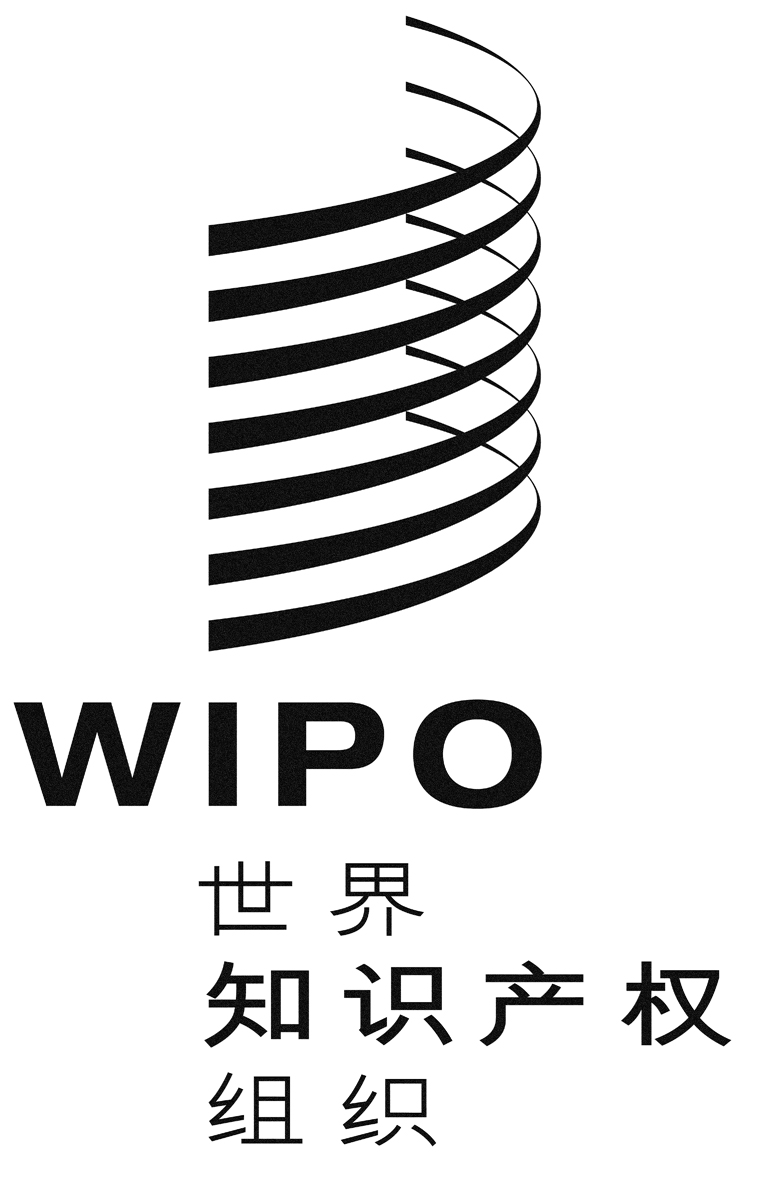 CWIPO/GRTKF/IC/38/5WIPO/GRTKF/IC/38/5WIPO/GRTKF/IC/38/5原 文：英文原 文：英文原 文：英文日 期：2018年9月28日  日 期：2018年9月28日  日 期：2018年9月28日  